  РЕСПУБЛИКА ДАГЕСТАНМУНИЦИПАЛЬНОЕ ОБРАЗОВАНИЕ«АКУШИНСКИЙ РАЙОН»МБОУ «Акушинская СОШ №3»368280    с. Акуша          imanalieva.marina00@mail.ru       тел.8-928-508-58-67ПРИКАЗ№42/6                                                                                     «01» сентября 2021г.О создании школьной службы медиации.	На основнии Указа Президента РФ «О национальной стратегии действий в интересах детей на 2012=2017 года», Распоряжения Правительства Российской Федерации от 30 июня 2014 года № 1439-р «О концепции развития до 2017 года сети служб медиации в целях реализации восстановительного правосудия в отношении детей», с целью обеспечения защиты прав равных возможностей и интересов детей, создания условий для формирования безопасного образовательного пространства, снижения числа правонарушений и конфликтных ситуаций среди несовершеннолетних, социальной реабилитации их участников на основе принципов медиации.ПРИКАЗЫВАЮ Создать в 2021-2022 учебном году в МБОУ «Акушинская СОШ №3» школьную службу медиации.Организовать рабочую группу школьной службы медиации в следующем составе:Руководитель ШСМ: Мусаева П.М., заместитель директора по УВРЧлены рабочей группы: Алиев М.Г., учитель биологии				 Исрапова К.М., предс профк.				 Ибрагимова А.О., педагог-психолог				 Магомедова С.М., обучающаяся 10 классаУтвердить:- положение о школьной службе медиации (Приложение №1)- план работы школьной службы медиации на 2021-2022 уч.год (Приложение №2)- форму медиативного соглашения (Приложение №3)- форму регистрационной карточки (Приложения №4)- форму мониторинга деятельности школьной службы медиации (Приложение №5)Иманалиеву Н.М. ответственному за ведение школьного сайта своевременно размещать на сайте школы и систематически обновлять информацию о деятельность школьной службы медиации 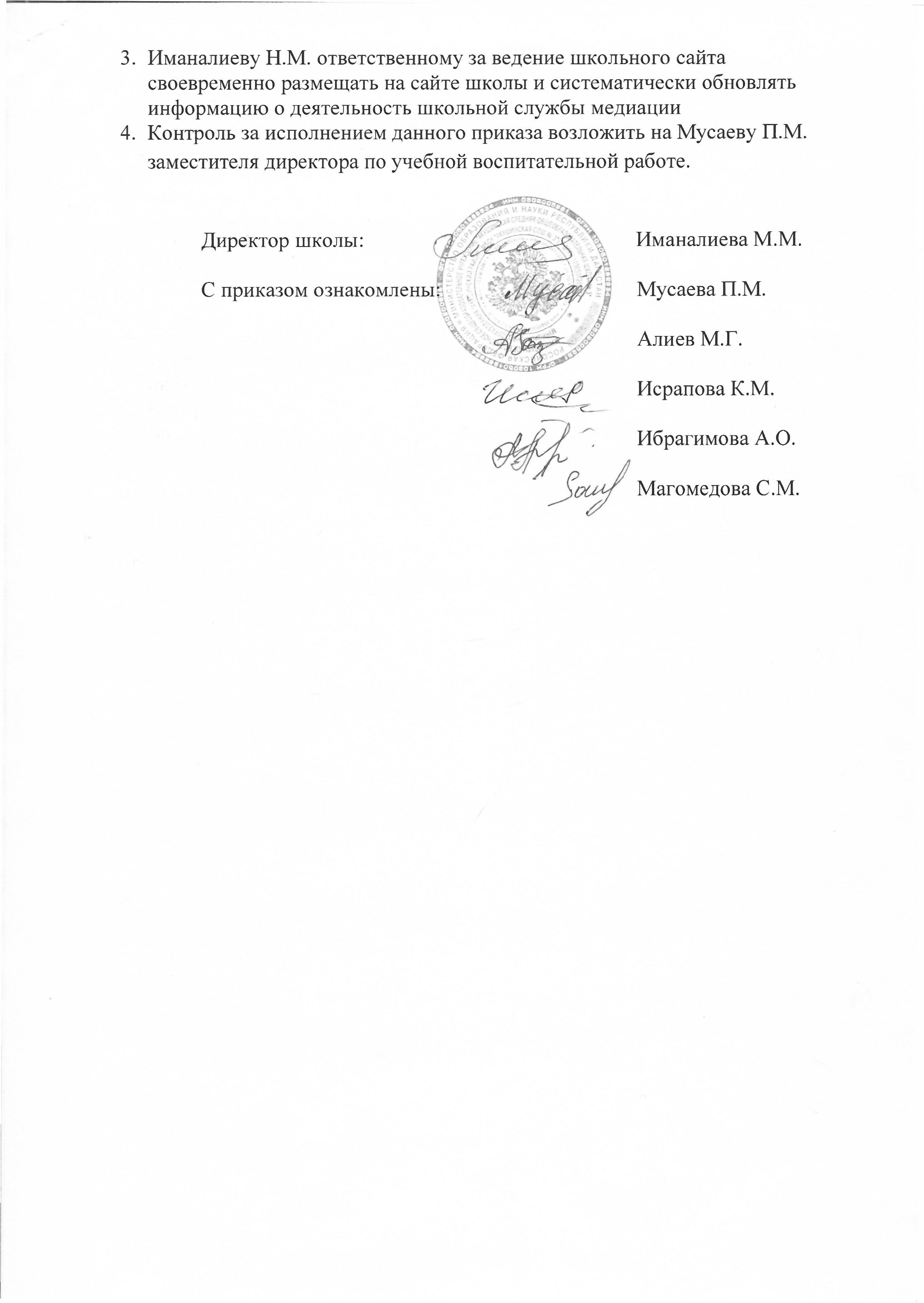 Контроль за исполнением данного приказа возложить на Мусаеву П.М. заместителя директора по учебной воспитательной работе.Директор школы:						Иманалиева М.М.С приказом ознакомлены:				Мусаева П.М.								Алиев М.Г.								Исрапова К.М.								Ибрагимова А.О.								Магомедова С.М.